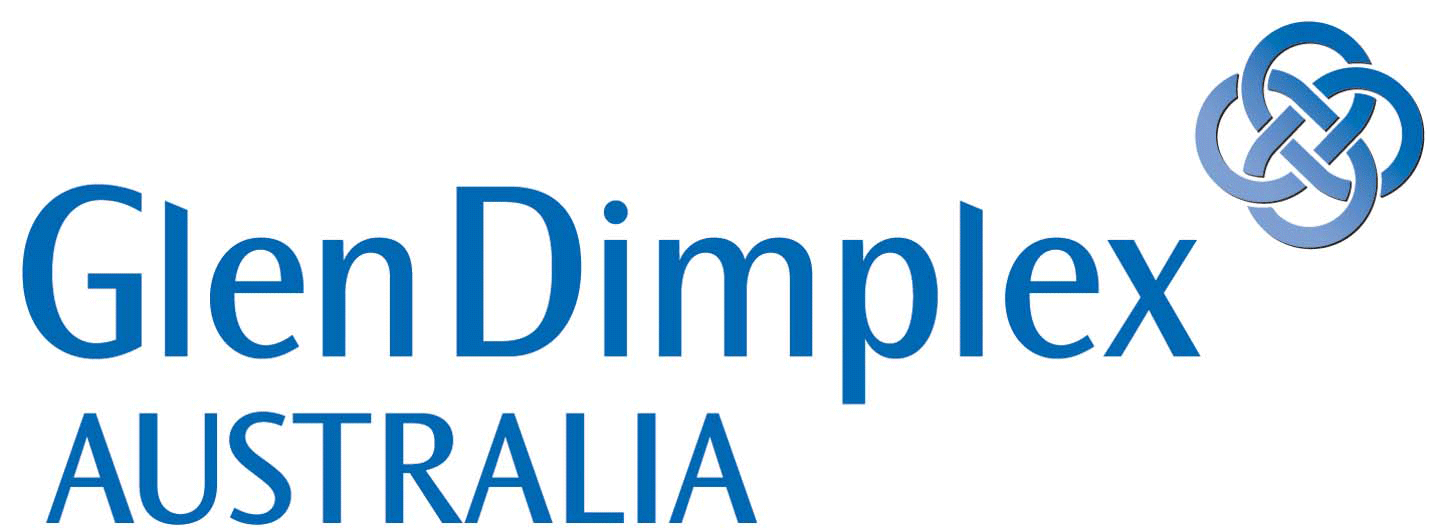 MASPORT PRODUCT UPDATEWith the launch of our newest R series fire the R12000, we have the following important install information.To achieve the clearances to combustible materials this fire MUST be installed with a flue shield that is SUPPLIED with every R12000.All parts required for installing the shield are located inside of the fire as well as detailed instructions.Below are photos of the shield installed.For any further detail please contact the Specialist Heating Team at Glen Dimplex on 1300 554 155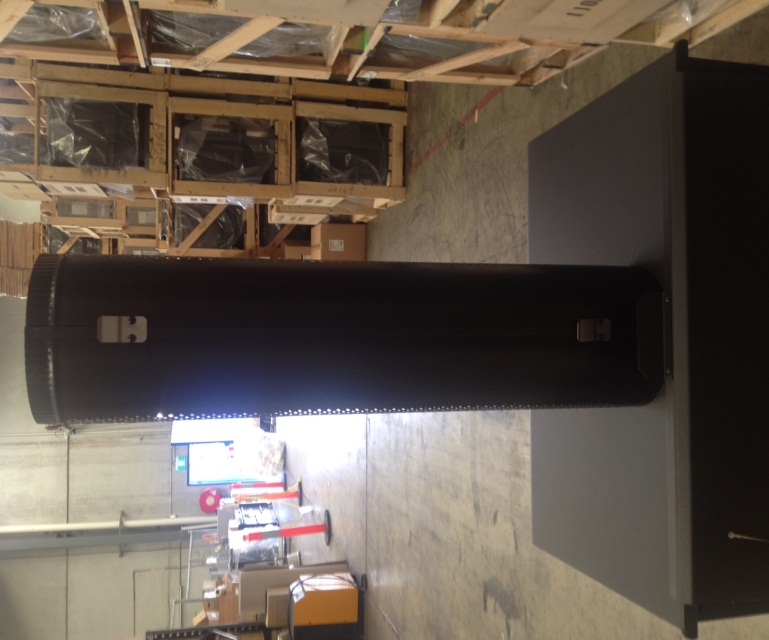 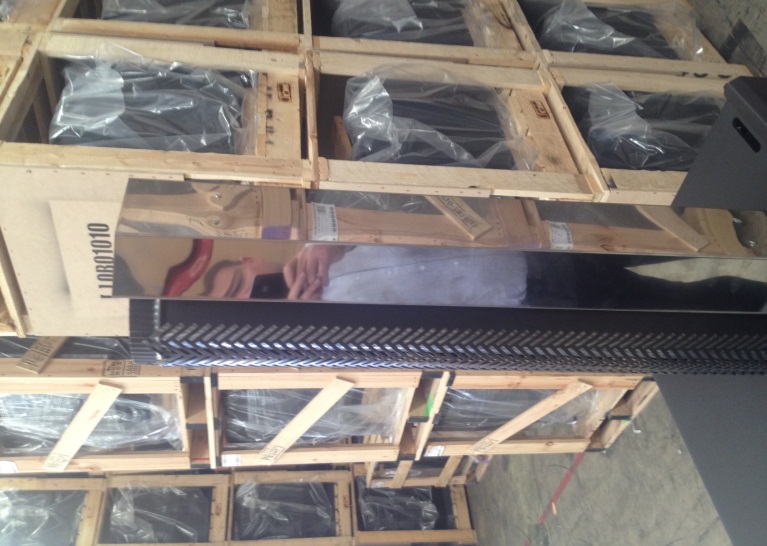 